أنواع المغناطيسأنواع المغنــاطيــــــــــــــــــــــــــــــــسأنواع المغنــاطيــــــــــــــــــــــــــــــــسأنواع المغنــاطيــــــــــــــــــــــــــــــــسـ المغنط الطبيعي هو عبارة عن حجارة متكوّنة من الأكسيد الطبيعي (حديد + أكسيجين)، وقد سمّاها العرب الحجر المرشد، وسمّاها آخرون مانيتيت(magnetite)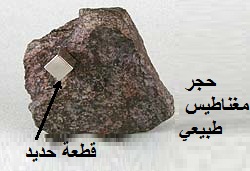 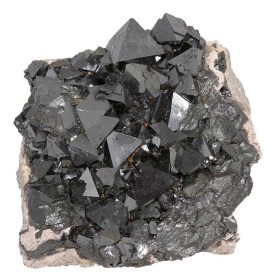 ـ أمّا المغنط الصّناعي، فقد تمكّن الإنسان من الحصول عليه بدلك قضيب من الفولاذ على مغنط طبيعي في اتّجاه واحد، أو بترك القضيب داخل سلك في شكل لفيفة يجتازها تيّار كهربائي مستمرّ( يظهر التيار المباشر في العديد من التطبيقات خصوصًا تلك التي تعمل بالبطاريات)ـ للمغنط الصّناعي أشكال مختلفة منها الاسطواني، والقضيب، والنّضوي (حذوة حصان)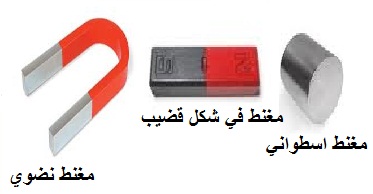 ـ للمغنط كيف ما كان نوعه خاصيّة جذب  قطع الحديد الصغيرة فوائد المجالات المغناطيسيه: 
1- انتاج الكهرباء ومعظم مايختص بالكهرباء
2-استخدامها في الرنين المغناطيسي للكشف الطبي
3-معرفة الاتجاهات والمواقع 
4-استخدامها في الطباعه*
5-استخدامها في صناعة الزجاج
6-في الرافعاتـ7  في القطارات السريعة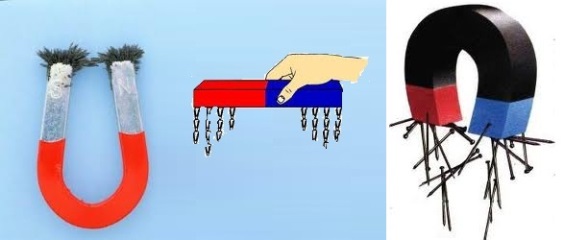 ـ للمغنط كيف ما كان نوعه خاصيّة جذب  قطع الحديد الصغيرة فوائد المجالات المغناطيسيه: 
1- انتاج الكهرباء ومعظم مايختص بالكهرباء
2-استخدامها في الرنين المغناطيسي للكشف الطبي
3-معرفة الاتجاهات والمواقع 
4-استخدامها في الطباعه*
5-استخدامها في صناعة الزجاج
6-في الرافعاتـ7  في القطارات السريعة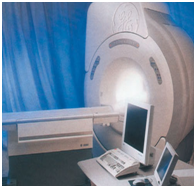 ـ الخلاصة: اكتشف الإنسان قديمًا نوعًا مميزًا من الحجارة السوداء  تجذب إليها قطع الحديد الصغيرة فسمّاها بالمغنط الطبيعي وهي تتكوّن من الأكسيد المغناطيسي .كما استطاع الإنسان التّحصّل على مغانط صناعيّة وهي ذات أشكال مختلفة منها الاسطواني، والنّضوي، والقضيب. واستعمل المغناطيس في الكثير من المجالات نجد منها الرّافعة، والقطار السّريع، ومعرفة الاتّجاهات……      ـ الخلاصة: اكتشف الإنسان قديمًا نوعًا مميزًا من الحجارة السوداء  تجذب إليها قطع الحديد الصغيرة فسمّاها بالمغنط الطبيعي وهي تتكوّن من الأكسيد المغناطيسي .كما استطاع الإنسان التّحصّل على مغانط صناعيّة وهي ذات أشكال مختلفة منها الاسطواني، والنّضوي، والقضيب. واستعمل المغناطيس في الكثير من المجالات نجد منها الرّافعة، والقطار السّريع، ومعرفة الاتّجاهات……      ـ الخلاصة: اكتشف الإنسان قديمًا نوعًا مميزًا من الحجارة السوداء  تجذب إليها قطع الحديد الصغيرة فسمّاها بالمغنط الطبيعي وهي تتكوّن من الأكسيد المغناطيسي .كما استطاع الإنسان التّحصّل على مغانط صناعيّة وهي ذات أشكال مختلفة منها الاسطواني، والنّضوي، والقضيب. واستعمل المغناطيس في الكثير من المجالات نجد منها الرّافعة، والقطار السّريع، ومعرفة الاتّجاهات……      